Tool 24. Monitoring and evaluation 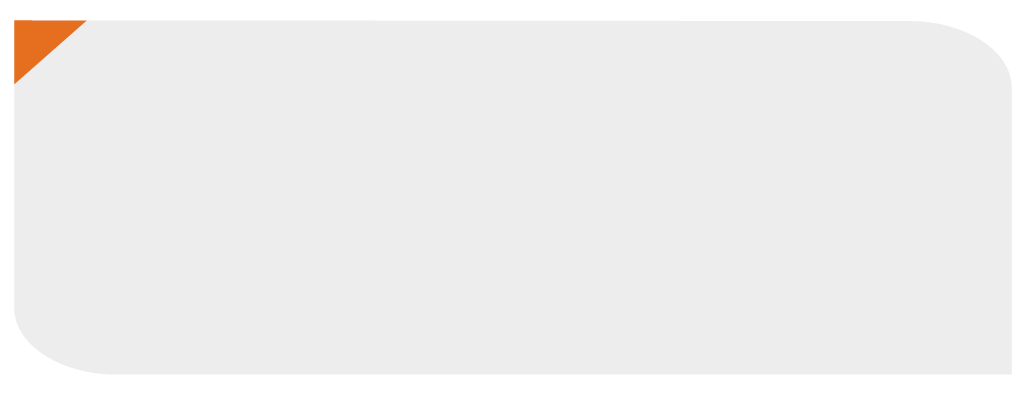 Considerations for M&EYes/NoComments/descriptionAction/solutionIs there an existing AMR/NAP monitoring process? Is a new system required?Can existing monitoring systems be adapted to include AMR/ NAPs?Who monitors progress on AMR/NAP policy interventions? Are the responsibilities for monitoring clear? Is there an ‘M&E Unit’/Focal Point?Are there other groups that would strengthen monitoring?Is technical/staffing/financial resources for monitoring policy implementation provided?By whom? Are these resources adequate?Do tools/technical competencies exist to monitor policy implementation/NAPs?Are indicators in place to monitor policy implementation/NAPs? Are they feasible, reliable?How often will it occur?Is baseline data available?Are regular data sources available?What are they?What other sources would help?Who will reporting be to?